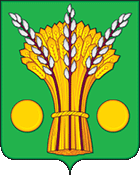          СОВЕТ НАРОДНЫХ ДЕПУТАТОВ ТАЛОВСКОГО СЕЛЬСКОГО ПОСЕЛЕНИЯКАНТЕМИРОВСКОГО МУНИЦИПАЛЬНОГО РАЙОНА ВОРОНЕЖСКОЙ ОБЛАСТИРЕШЕНИЕ№ 100                                                                                                  от «15» ноября 2022 г.с. ТалыО передаче полномочийТаловского сельского поселенияв части осуществления внутреннего муниципального финансового контроляВ соответствии с Федеральным законом от 06.10.2003 N 131-ФЗ "Об общих принципах организации местного самоуправления в Российской Федерации", ч. 8 ст. 99, п.3 ч. 9 ст. 99 Федерального закона от 05.04.2013 N 44-ФЗ "О контрактной системе в сфере закупок товаров, работ, услуг для обеспечения государственных и муниципальных нужд", Уставом Таловского сельского поселения Кантемировского муниципального района Воронежской области, Совет народных депутатов Таловского сельского поселения Кантемировского муниципального района Воронежской областиРЕШИЛ:1. Передать с 01.01.2023 г. по 31.12.2023 г. полномочия Таловского сельского поселения Кантемировского муниципального района по осуществлению внутреннего муниципального финансового контроля за соблюдением законодательства РФ в сфере закупок для обеспечения муниципальных нужд, осуществляемых в рамках полномочий органа внутреннего муниципального финансового  контроля, предусмотренных частью 8 статьи 99 Федерального закона от 05.04.2013г. №44-ФЗ "О контрактной системе в сфере закупок товаров, работ, услуг для обеспечения государственных и муниципальных нужд", Кантемировскому муниципальному району.2.  Из бюджета Таловского сельского поселения в бюджет Кантемировского муниципального района предоставить межбюджетные трансферты для осуществления полномочий, указанных в п. 1 настоящего решения.3.Администрации Таловского сельского поселения заключить соглашение с администрацией Кантемировского  муниципального района о передаче полномочий по осуществлению внутреннего муниципального финансового контроля за соблюдением законодательства РФ в сфере закупок для обеспечения муниципальных нужд, осуществляемых в рамках полномочий органа внутреннего муниципального финансового  контроля, предусмотренных частью 8 статьи 99 Федерального закона от 05.04.2013г. №44-ФЗ "О контрактной системе в сфере закупок товаров, работ, услуг для обеспечения государственных и муниципальных нужд", на срок с 01.01.2023 г. по 31.12.2023 г.4. Опубликовать данное решение в Вестнике муниципальных правовых актов Таловского сельского поселения.Глава Таловского сельского поселения			              А.А. Ковалёв		